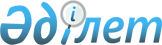 О проекте Закона Республики Казахстан "О ратификации Протокола, касающегося изменения Конвенции о международной гражданской авиации (Статья 83 bis)"Постановление Правительства Республики Казахстан от 22 января 2001 года N 98     Правительство Республики Казахстан постановляет:     1. Внести на рассмотрение Мажилиса Парламента Республики Казахстан проект Закона Республики Казахстан "О ратификации Протокола, касающегося изменения Конвенции о международной гражданской авиации (Статья 83 bis)".     2. Настоящее постановление вступает в силу со дня подписания.          Премьер-Министр        Республики Казахстан                                                                  проект                    Закон Республики Казахстан           О ратификации Протокола, касающегося изменения                Конвенции о международной гражданской                        авиации (Статья 83 bis)     Ратифицировать Протокол, касающийся изменения Конвенции о международной гражданской авиации (Статья 83 bis), совершенный в Монреале 6 октября 1980 года.            Президент           Республики Казахстан                              Протокол,                        касающийся изменения             Конвенции о международной гражданской авиации                подписан в Монреале 6 октября 1980 года     Ассамблея Международной Организации Гражданской Авиации,     собравшись на свою 23-ю сессию в Монреале 6 октября 1980 года, 

       приняв к сведению резолюцию А21-22 и А22-28 об аренде, фрахтовании воздушных судов и обмене ими при выполнении международных полетов, 

      приняв к сведению проект поправки к Конвенции о международной гражданской авиации, подготовленный 23-й сессией Юридического комитета, 

      отметив, что Договаривающиеся государства выражают общее желание выработать положение о передаче определенных функций и обязанностей государством регистрации государству эксплуатанта воздушного судна в случае аренды, фрахтования воздушных судов и обмена ими или каких-либо подобных действий в отношении таких воздушных судов, 

      считая необходимым изменить в вышеуказанных целях Конвенции о международной гражданской авиации, заключенную в Чикаго 7 декабря 1944 года. 

      1. Утверждает, в соответствии с положениями Статьи 94 а) вышеупомянутой Конвенции, следующую предложенную поправку к указанной Конвенции: 

      включить после Статьи 83 следующую новую Статью 83 bis: 



 

                           "Статья 83 bis 



 

      Передача определенных функций и обязанностей 

      а) Несмотря на положения Статьей 12, 30, 31 и 32 а), в том случае, когда воздушное судно, зарегистрированное в Договаривающемся государстве, эксплуатируется в соответствии с договором аренды, фрахтования или взаимного обмена воздушными судами или в соответствии с любым подобным договором эксплуатантом, основное место деятельности которого или, если он не имеет такого места деятельности, постоянное местопребывание которого находится в другом Договаривающемся государстве, государство регистрации может по соглашению с таким государством передать ему все или часть своих функций и обязанностей как государства регистрации в отношении этого воздушного судна, предусмотренных Статьями 12, 30, 31 и 32 а). Государство регистрации освобождается от ответственности в отношении переданных функций и обязанностей. 

      b) Передача не будет иметь действия в отношении других Договаривающихся государств до тех пор, пока соглашение между государствами, в котором передача предусматривается, не будет зарегистрировано в Совете и опубликовано в соответствии со Статьей 83 или до того, как о существовании и предмете соглашения не будет непосредственно сообщено властям другого заинтересованного Договаривающегося государства или государств государством - стороной соглашения. 

      с) Положения пунктов а) и b), упомянутых выше, также применяются к случаям, предусмотренным Статьей 77.". 

      2. Устанавливает, в соответствии с положениями упомянутой статьи 94 

а) названной Конвенции, что вышеупомянутая поправка вступает в силу после ее ратификации девяносто восемью договаривающимися государствами, и 

      3. Постановляет, чтобы Генеральный секретарь Международной организации гражданской авиации составил Протокол на русском, английском, испанском и французском языках, тексты которого являются равно аутентичными и включают вышеупомянутую поправку и излагаемые ниже положения: 

      а) Протокол подписывается Председателем Ассамблеи и ее Генеральным секретарем; 

      b) Протокол открыт для ратификации любым государством, которое ратифицировало упомянутую Конвенцию о международной гражданской авиации или присоединилось к ней; 

      с) ратификационные грамоты сдаются на хранение Международной организации гражданской авиации; 

      d) Протокол вступает в силу в отношении государств, которые ратифицировали его, в день сдачи на хранение девяносто восьмой ратификационной грамоты; 

      е) Генеральный секретарь немедленно уведомляет все Договаривающиеся государства о дате сдачи на хранение каждого документа о ратификации Протокола; 

      f) Генеральный секретарь немедленно уведомляет все государства - участники упомянутой Конвенции о дате вступления Протокола в силу; 

      g) в отношении любого Договаривающегося государства, ратифицировавшего Протокол после вышеуказанной даты, Протокол вступает в силу после сдачи им на хранение своей ратификационной грамоты в Международную организацию гражданской авиации. 

      В результате этого в соответствии с вышеуказанными действиями Ассамблеи, 

      Настоящий Протокол был составлен Генеральным секретариатом Организации. 

      В удостоверение чего Председатель и Генеральный секретарь вышеупомянутой двадцать третьей сессии Ассамблеи Международной организации гражданской авиации, уполномоченные на то Ассамблеей, подписали настоящий Протокол. 

      Совершено в Монреале шестого дня октября месяца одна тысяча девятьсот восьмидесятого года в виде одного документа на русском, английском, испанском и французском языках, причем текст на каждом из них является равно аутентичным. Настоящий Протокол остается на хранение в архивах Международной организации гражданской авиации, а заверенная копия его направляется Генеральным секретарем Организации всем государствам - сторонам Конвенции о международной гражданской авиации, совершенной в Чикаго седьмого дня декабря месяца одна тысяча девятьсот сорок четвертого года.     Председатель 23-й сессии              Генеральный секретарь     Ассамблеи     (Специалисты: Мартина Н.А.,                   Цай Л.Г.)
					© 2012. РГП на ПХВ «Институт законодательства и правовой информации Республики Казахстан» Министерства юстиции Республики Казахстан
				